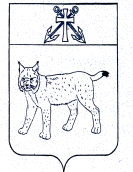 ПРОЕКТАДМИИСТРАЦИЯ УСТЬ-КУБИНСКОГОМУНИЦИПАЛЬНОГО ОКРУГАПОСТАНОВЛЕНИЕс. Устьеот                                                                                                                    №             В соответствии с частью 5 статьей 19 Федерального закона от 5 апреля 2013 года № 44-ФЗ "О контрактной системе в сфере закупок товаров, работ, услуг для обеспечения государственных и муниципальных нужд", постановлением администрации округа от 9 января 2023 года № 101 «Об утверждении Правил определения требований к закупаемым органами местного самоуправления округа и подведомственными указанным органам казенными и бюджетными учреждениями, муниципальными унитарными предприятиями отдельным видам товаров, работ, услуг (в том числе предельным ценам товаров, работ, услуг)», ст. 42 Устава округа администрация округаПОСТАНОВЛЯЕТ:1. Утвердить требования к отдельным видам товаров, работ, услуг (в том числе предельных цен товаров, работ, услуг), закупаемых администрацией Усть-Кубинского муниципального округа и подведомственными казенными и бюджетными учреждениями, муниципальными унитарными предприятиями в форме перечня отдельных видов товаров, работ, услуг, их потребительских свойств (в том числе качества) и иных характеристик (в том числе предельных цен товаров, работ, услуг) к ним (прилагается).2. Признать утратившим силу постановление администрации Усть-Кубинского муниципального района от 12 декабря 2016 года № 1161 «Об утверждении требований к отдельным видам товаров, работ, услуг (в том числе предельных цен товаров, работ, услуг), закупаемых администрацией Усть-Кубинского муниципального района и подведомственными казенными и бюджетными учреждениями».	3. Настоящее постановление подлежит опубликованию в единой информационной системе в сфере закупок (на официальном сайте Российской Федерации в информационно-телекоммуникационной сети «Интернет» для размещения заказов на поставки товаров, выполнение работ, оказание услуг (zakupki.gov.ru).	4. Настоящее постановление вступает в силу со дня его подписания и подлежит обнародованию.Глава округа                                                                                                      И.В. БыковОб утверждении требований к отдельным видам товаров, работ, услуг (в том числе предельных цен товаров, работ, услуг), закупаемых администрацией Усть-Кубинского муниципального округа и подведомственными казенными и бюджетными учреждениямиУтвержденУтвержденУтвержденпостановлением администрации округа от ____________ № _____постановлением администрации округа от ____________ № _____постановлением администрации округа от ____________ № _____(приложение)(приложение)(приложение)(приложение)Перечень отдельных видов товаров, работ, услуг, их потребительские свойства (в том числе качество) 
и иные характеристики (в том числе предельные цены товаров, работ услуг) к ним 
администрации Усть-Кубинского муниципального округа Вологодской областиПеречень отдельных видов товаров, работ, услуг, их потребительские свойства (в том числе качество) 
и иные характеристики (в том числе предельные цены товаров, работ услуг) к ним 
администрации Усть-Кубинского муниципального округа Вологодской областиПеречень отдельных видов товаров, работ, услуг, их потребительские свойства (в том числе качество) 
и иные характеристики (в том числе предельные цены товаров, работ услуг) к ним 
администрации Усть-Кубинского муниципального округа Вологодской областиПеречень отдельных видов товаров, работ, услуг, их потребительские свойства (в том числе качество) 
и иные характеристики (в том числе предельные цены товаров, работ услуг) к ним 
администрации Усть-Кубинского муниципального округа Вологодской областиПеречень отдельных видов товаров, работ, услуг, их потребительские свойства (в том числе качество) 
и иные характеристики (в том числе предельные цены товаров, работ услуг) к ним 
администрации Усть-Кубинского муниципального округа Вологодской областиПеречень отдельных видов товаров, работ, услуг, их потребительские свойства (в том числе качество) 
и иные характеристики (в том числе предельные цены товаров, работ услуг) к ним 
администрации Усть-Кубинского муниципального округа Вологодской областиПеречень отдельных видов товаров, работ, услуг, их потребительские свойства (в том числе качество) 
и иные характеристики (в том числе предельные цены товаров, работ услуг) к ним 
администрации Усть-Кубинского муниципального округа Вологодской областиПеречень отдельных видов товаров, работ, услуг, их потребительские свойства (в том числе качество) 
и иные характеристики (в том числе предельные цены товаров, работ услуг) к ним 
администрации Усть-Кубинского муниципального округа Вологодской областиПеречень отдельных видов товаров, работ, услуг, их потребительские свойства (в том числе качество) 
и иные характеристики (в том числе предельные цены товаров, работ услуг) к ним 
администрации Усть-Кубинского муниципального округа Вологодской областиПеречень отдельных видов товаров, работ, услуг, их потребительские свойства (в том числе качество) 
и иные характеристики (в том числе предельные цены товаров, работ услуг) к ним 
администрации Усть-Кубинского муниципального округа Вологодской областиПеречень отдельных видов товаров, работ, услуг, их потребительские свойства (в том числе качество) 
и иные характеристики (в том числе предельные цены товаров, работ услуг) к ним 
администрации Усть-Кубинского муниципального округа Вологодской областиПеречень отдельных видов товаров, работ, услуг, их потребительские свойства (в том числе качество) 
и иные характеристики (в том числе предельные цены товаров, работ услуг) к ним 
администрации Усть-Кубинского муниципального округа Вологодской областиПеречень отдельных видов товаров, работ, услуг, их потребительские свойства (в том числе качество) 
и иные характеристики (в том числе предельные цены товаров, работ услуг) к ним 
администрации Усть-Кубинского муниципального округа Вологодской областиПеречень отдельных видов товаров, работ, услуг, их потребительские свойства (в том числе качество) 
и иные характеристики (в том числе предельные цены товаров, работ услуг) к ним 
администрации Усть-Кубинского муниципального округа Вологодской областиПеречень отдельных видов товаров, работ, услуг, их потребительские свойства (в том числе качество) 
и иные характеристики (в том числе предельные цены товаров, работ услуг) к ним 
администрации Усть-Кубинского муниципального округа Вологодской областиN п/пКод по ОКПД2Наименование отдельного вида товаров, работ, услугЕдиница измеренияЕдиница измеренияТребования к потребительским свойствам (в том числе качеству) и иным характеристикам, утвержденные постановлением администрации округаТребования к потребительским свойствам (в том числе качеству) и иным характеристикам, утвержденные постановлением администрации округаТребования к потребительским свойствам (в том числе качеству) и иным характеристикам, утвержденные постановлением администрации округаТребования к потребительским свойствам (в том числе качеству) и иным характеристикам, утвержденные постановлением администрации округаТребования к потребительским свойствам (в том числе качеству) и иным характеристикам, утвержденные постановлением администрации округаТребования к потребительским свойствам (в том числе качеству) и иным характеристикам, утвержденные постановлением администрации округаТребования к потребительским свойствам (в том числе качеству) и иным характеристикам, утвержденные постановлением администрации округаТребования к потребительским свойствам (в том числе качеству) и иным характеристикам, утвержденные постановлением администрации округаТребования к потребительским свойствам (в том числе качеству) и иным характеристикам, утвержденные постановлением администрации округаТребования к потребительским свойствам (в том числе качеству) и иным характеристикам, утвержденные постановлением администрации округаN п/пКод по ОКПД2Наименование отдельного вида товаров, работ, услугкод по ОКЕИнаименованиехарактеристиказначение характеристикихарактеристиказначение характеристикизначение характеристикиобоснование отклонения значения характеристики от утвержденной Правительством Российской Федерациифункциональное назначение <*>функциональное назначение <*>функциональное назначение <*>функциональное назначение <*>126.20.11Компьютеры портативные массой не более 10 кг, такие как ноутбуки, планшетные компьютеры, карманные компьютеры, в том числе совмещающие функции мобильного телефонного аппарата, электронные записные книжки и аналогичная компьютерная техника.
Пояснения по требуемой продукции: ноутбуки, планшетные компьютеры383рубльПредельная ценавысшая группа должностей муниципальной службы                      главная, ведущая группы    должностей муниципальной службыне более 100 000,00не более 100 000,00126.20.11Компьютеры портативные массой не более 10 кг, такие как ноутбуки, планшетные компьютеры, карманные компьютеры, в том числе совмещающие функции мобильного телефонного аппарата, электронные записные книжки и аналогичная компьютерная техника.
Пояснения по требуемой продукции: ноутбуки, планшетные компьютерыглавная, ведущая группы должностей муниципальной службыне более 80 000,00не более 80 000,00126.20.11Компьютеры портативные массой не более 10 кг, такие как ноутбуки, планшетные компьютеры, карманные компьютеры, в том числе совмещающие функции мобильного телефонного аппарата, электронные записные книжки и аналогичная компьютерная техника.
Пояснения по требуемой продукции: ноутбуки, планшетные компьютерыстаршая группа должностей муниципальной службыне более 40 000,00не более 40 000,00126.20.11Компьютеры портативные массой не более 10 кг, такие как ноутбуки, планшетные компьютеры, карманные компьютеры, в том числе совмещающие функции мобильного телефонного аппарата, электронные записные книжки и аналогичная компьютерная техника.
Пояснения по требуемой продукции: ноутбуки, планшетные компьютерыМладшая группа должностей муниципальной службыне более 35 000,00не более 35 000,00126.20.11Компьютеры портативные массой не более 10 кг, такие как ноутбуки, планшетные компьютеры, карманные компьютеры, в том числе совмещающие функции мобильного телефонного аппарата, электронные записные книжки и аналогичная компьютерная техника.
Пояснения по требуемой продукции: ноутбуки, планшетные компьютеры2931ГигагерцЧастота процессоравысшая группа должностей муниципальной службыне менее 2,5не менее 2,5126.20.11Компьютеры портативные массой не более 10 кг, такие как ноутбуки, планшетные компьютеры, карманные компьютеры, в том числе совмещающие функции мобильного телефонного аппарата, электронные записные книжки и аналогичная компьютерная техника.
Пояснения по требуемой продукции: ноутбуки, планшетные компьютерыглавная, ведущая группы должностей муниципальной службыне менее 2,5 не менее 2,5 126.20.11Компьютеры портативные массой не более 10 кг, такие как ноутбуки, планшетные компьютеры, карманные компьютеры, в том числе совмещающие функции мобильного телефонного аппарата, электронные записные книжки и аналогичная компьютерная техника.
Пояснения по требуемой продукции: ноутбуки, планшетные компьютерыстаршая группа должностей муниципальной службыне менее 1,5 не менее 1,5 126.20.11Компьютеры портативные массой не более 10 кг, такие как ноутбуки, планшетные компьютеры, карманные компьютеры, в том числе совмещающие функции мобильного телефонного аппарата, электронные записные книжки и аналогичная компьютерная техника.
Пояснения по требуемой продукции: ноутбуки, планшетные компьютерыМладшая группа должностей муниципальной службыне менее 1не менее 1126.20.11Компьютеры портативные массой не более 10 кг, такие как ноутбуки, планшетные компьютеры, карманные компьютеры, в том числе совмещающие функции мобильного телефонного аппарата, электронные записные книжки и аналогичная компьютерная техника.
Пояснения по требуемой продукции: ноутбуки, планшетные компьютеры2553ГигабайтРазмер оперативной памятивысшая группа должностей муниципальной службыне менее 8не менее 8126.20.11Компьютеры портативные массой не более 10 кг, такие как ноутбуки, планшетные компьютеры, карманные компьютеры, в том числе совмещающие функции мобильного телефонного аппарата, электронные записные книжки и аналогичная компьютерная техника.
Пояснения по требуемой продукции: ноутбуки, планшетные компьютерыглавная, ведущая группы должностей муниципальной службыне менее 8не менее 8126.20.11Компьютеры портативные массой не более 10 кг, такие как ноутбуки, планшетные компьютеры, карманные компьютеры, в том числе совмещающие функции мобильного телефонного аппарата, электронные записные книжки и аналогичная компьютерная техника.
Пояснения по требуемой продукции: ноутбуки, планшетные компьютерыстаршая группа должностей муниципальной службыне менее 4не менее 4126.20.11Компьютеры портативные массой не более 10 кг, такие как ноутбуки, планшетные компьютеры, карманные компьютеры, в том числе совмещающие функции мобильного телефонного аппарата, электронные записные книжки и аналогичная компьютерная техника.
Пояснения по требуемой продукции: ноутбуки, планшетные компьютерыМладшая группа должностей муниципальной службыне менее 2не менее 2126.20.11Компьютеры портативные массой не более 10 кг, такие как ноутбуки, планшетные компьютеры, карманные компьютеры, в том числе совмещающие функции мобильного телефонного аппарата, электронные записные книжки и аналогичная компьютерная техника.
Пояснения по требуемой продукции: ноутбуки, планшетные компьютерыКолличество ядер высшая группа должностей муниципальной службыне менее 4не менее 4126.20.11Компьютеры портативные массой не более 10 кг, такие как ноутбуки, планшетные компьютеры, карманные компьютеры, в том числе совмещающие функции мобильного телефонного аппарата, электронные записные книжки и аналогичная компьютерная техника.
Пояснения по требуемой продукции: ноутбуки, планшетные компьютерыглавная, ведущая группы должностей муниципальной службыне менее 4не менее 4126.20.11Компьютеры портативные массой не более 10 кг, такие как ноутбуки, планшетные компьютеры, карманные компьютеры, в том числе совмещающие функции мобильного телефонного аппарата, электронные записные книжки и аналогичная компьютерная техника.
Пояснения по требуемой продукции: ноутбуки, планшетные компьютерыстаршая группа должностей муниципальной службыне менее 2не менее 2126.20.11Компьютеры портативные массой не более 10 кг, такие как ноутбуки, планшетные компьютеры, карманные компьютеры, в том числе совмещающие функции мобильного телефонного аппарата, электронные записные книжки и аналогичная компьютерная техника.
Пояснения по требуемой продукции: ноутбуки, планшетные компьютерыМладшая группа должностей муниципальной службыне менее 2не менее 2126.20.11Компьютеры портативные массой не более 10 кг, такие как ноутбуки, планшетные компьютеры, карманные компьютеры, в том числе совмещающие функции мобильного телефонного аппарата, электронные записные книжки и аналогичная компьютерная техника.
Пояснения по требуемой продукции: ноутбуки, планшетные компьютеры1дюймразмер экрана /мониторавысшая группа должностей муниципальной службыне менее 14не менее 14126.20.11Компьютеры портативные массой не более 10 кг, такие как ноутбуки, планшетные компьютеры, карманные компьютеры, в том числе совмещающие функции мобильного телефонного аппарата, электронные записные книжки и аналогичная компьютерная техника.
Пояснения по требуемой продукции: ноутбуки, планшетные компьютерыглавная, ведущая группы должностей муниципальной службыне менее 14не менее 14126.20.11Компьютеры портативные массой не более 10 кг, такие как ноутбуки, планшетные компьютеры, карманные компьютеры, в том числе совмещающие функции мобильного телефонного аппарата, электронные записные книжки и аналогичная компьютерная техника.
Пояснения по требуемой продукции: ноутбуки, планшетные компьютерыстаршая группа должностей муниципальной службыне менее 14не менее 14126.20.11Компьютеры портативные массой не более 10 кг, такие как ноутбуки, планшетные компьютеры, карманные компьютеры, в том числе совмещающие функции мобильного телефонного аппарата, электронные записные книжки и аналогичная компьютерная техника.
Пояснения по требуемой продукции: ноутбуки, планшетные компьютерыМладшая группа должностей муниципальной службыне менее 14не менее 1426.20.15Машины вычислительные электронные цифровые прочие, содержащие или не содержащие в одном корпусе одно или два из следующих устройств для автоматической обработки данных: запоминающие устройства, устройства ввода, устройства вывода. Пояснения по требуемой продукции: компьютеры персональные настольные, рабочие станции вывода383рубльПредельная ценавысшая группа должностей муниципальной службы не более 80 000,00 не более 80 000,0026.20.15Машины вычислительные электронные цифровые прочие, содержащие или не содержащие в одном корпусе одно или два из следующих устройств для автоматической обработки данных: запоминающие устройства, устройства ввода, устройства вывода. Пояснения по требуемой продукции: компьютеры персональные настольные, рабочие станции выводаглавная, ведущая группы должностей муниципальной службыне более 60 000,00не более 60 000,0026.20.15Машины вычислительные электронные цифровые прочие, содержащие или не содержащие в одном корпусе одно или два из следующих устройств для автоматической обработки данных: запоминающие устройства, устройства ввода, устройства вывода. Пояснения по требуемой продукции: компьютеры персональные настольные, рабочие станции выводастаршая группа должностей муниципальной службыне более 35 000,00не более 35 000,0026.20.15Машины вычислительные электронные цифровые прочие, содержащие или не содержащие в одном корпусе одно или два из следующих устройств для автоматической обработки данных: запоминающие устройства, устройства ввода, устройства вывода. Пояснения по требуемой продукции: компьютеры персональные настольные, рабочие станции выводаМладшая группа должностей муниципальной службыне более 30 000,00не более 30 000,0026.20.15Машины вычислительные электронные цифровые прочие, содержащие или не содержащие в одном корпусе одно или два из следующих устройств для автоматической обработки данных: запоминающие устройства, устройства ввода, устройства вывода. Пояснения по требуемой продукции: компьютеры персональные настольные, рабочие станции вывода2931ГигагерцЧастота процессоравысшая группа должностей муниципальной службыне менее 2не менее 226.20.15Машины вычислительные электронные цифровые прочие, содержащие или не содержащие в одном корпусе одно или два из следующих устройств для автоматической обработки данных: запоминающие устройства, устройства ввода, устройства вывода. Пояснения по требуемой продукции: компьютеры персональные настольные, рабочие станции выводаглавная, ведущая группы должностей муниципальной службыне менее 2не менее 226.20.15Машины вычислительные электронные цифровые прочие, содержащие или не содержащие в одном корпусе одно или два из следующих устройств для автоматической обработки данных: запоминающие устройства, устройства ввода, устройства вывода. Пояснения по требуемой продукции: компьютеры персональные настольные, рабочие станции выводастаршая группа должностей муниципальной службыне менее 1,5 не менее 1,5 26.20.15Машины вычислительные электронные цифровые прочие, содержащие или не содержащие в одном корпусе одно или два из следующих устройств для автоматической обработки данных: запоминающие устройства, устройства ввода, устройства вывода. Пояснения по требуемой продукции: компьютеры персональные настольные, рабочие станции выводаМладшая группа должностей муниципальной службыне менее 1,1не менее 1,126.20.15Машины вычислительные электронные цифровые прочие, содержащие или не содержащие в одном корпусе одно или два из следующих устройств для автоматической обработки данных: запоминающие устройства, устройства ввода, устройства вывода. Пояснения по требуемой продукции: компьютеры персональные настольные, рабочие станции вывода2553ГигабайтРазмер оперативной памятивысшая группа должностей муниципальной службыне менее 4не менее 426.20.15Машины вычислительные электронные цифровые прочие, содержащие или не содержащие в одном корпусе одно или два из следующих устройств для автоматической обработки данных: запоминающие устройства, устройства ввода, устройства вывода. Пояснения по требуемой продукции: компьютеры персональные настольные, рабочие станции выводаглавная, ведущая группы должностей муниципальной службыне менее 4не менее 426.20.15Машины вычислительные электронные цифровые прочие, содержащие или не содержащие в одном корпусе одно или два из следующих устройств для автоматической обработки данных: запоминающие устройства, устройства ввода, устройства вывода. Пояснения по требуемой продукции: компьютеры персональные настольные, рабочие станции выводастаршая группа должностей муниципальной службыне менее 4не менее 426.20.15Машины вычислительные электронные цифровые прочие, содержащие или не содержащие в одном корпусе одно или два из следующих устройств для автоматической обработки данных: запоминающие устройства, устройства ввода, устройства вывода. Пояснения по требуемой продукции: компьютеры персональные настольные, рабочие станции выводаМладшая группа должностей муниципальной службыне менее 2не менее 226.20.152553ГигабайтОбъем накопителявысшая группа должностей муниципальной службыне менее 240не менее 24026.20.15главная, ведущая группы должностей муниципальной службыне менее 240не менее 24026.20.15старшая группа должностей муниципальной службыне менее 240не менее 24026.20.15Младшая группа должностей муниципальной службыне менее 120не менее 12026.20.151ДюймРазмер экрана/мониторавысшая группа должностей муниципальной службыне менее 18,5не менее 18,526.20.15главная, ведущая группы должностей муниципальной службыне менее 18,5не менее 18,526.20.15старшая группа должностей муниципальной службыне менее 18,5не менее 18,526.20.15Младшая группа должностей муниципальной службыне менее 16не менее 1626.20.16Принтер383РубльПредельная ценавысшая группа должностей муниципальной службыне более 40 000,00не более 40 000,0026.20.16Принтерглавная, ведущая группы должностей муниципальной службыне более 40 000,00не более 40 000,0026.20.16Принтерстаршая группа должностей муниципальной службыне более 40 000,00не более 40 000,0026.20.16ПринтерМладшая группа должностей муниципальной службыне более 40 000,00не более 40 000,0026.20.16ПринтерМетод печативысшая группа должностей муниципальной службыЛазерный/струйныйЛазерный/струйный26.20.16Принтерглавная, ведущая группы должностей муниципальной службыЛазерный/струйныйЛазерный/струйный26.20.16Принтерстаршая группа должностей муниципальной службыЛазерный/струйныйЛазерный/струйный26.20.16ПринтерМладшая группа должностей муниципальной службыЛазерный/струйныйЛазерный/струйный26.20.16ПринтерЦветностьвысшая группа должностей муниципальной службыЦветной/черно-белыйЦветной/черно-белый26.20.16Принтерглавная, ведущая группы должностей муниципальной службыЦветной/черно-белыйЦветной/черно-белый26.20.16Принтерстаршая группа должностей муниципальной службыЦветной/черно-белыйЦветной/черно-белый26.20.16ПринтерМладшая группа должностей муниципальной службыЦветной/черно-белыйЦветной/черно-белый26.20.16ПринтерМаксимальный форматвысшая группа должностей муниципальной службыА3А326.20.16Принтерглавная, ведущая группы должностей муниципальной службыА3А326.20.16Принтерстаршая группа должностей муниципальной службыА3А326.20.16ПринтерМладшая группа должностей муниципальной службыА3А326.20.16Многофункциональное устройство383РубльПредельная ценавысшая группа должностей муниципальной службыне более 40 000,00не более 40 000,0026.20.16главная, ведущая группы должностей муниципальной службыне более 40 000,00не более 40 000,0026.20.16старшая группа должностей муниципальной службыне более 40 000,00не более 40 000,0026.20.16Младшая группа должностей муниципальной службыне более 40 000,00не более 40 000,0026.20.16Метод печативысшая группа должностей муниципальной службыЛазерный/струйныйЛазерный/струйный26.20.16главная, ведущая группы должностей муниципальной службыЛазерный/струйныйЛазерный/струйный26.20.16старшая группа должностей муниципальной службыЛазерный/струйныйЛазерный/струйный26.20.16Младшая группа должностей муниципальной службыЛазерный/струйныйЛазерный/струйный26.20.16Цветностьвысшая группа должностей муниципальной службыЦветной/черно-белыйЦветной/черно-белый26.20.16главная, ведущая группы должностей муниципальной службыЦветной/черно-белыйЦветной/черно-белый26.20.16старшая группа должностей муниципальной службыЦветной/черно-белыйЦветной/черно-белый26.20.16Младшая группа должностей муниципальной службыЦветной/черно-белыйЦветной/черно-белый26.20.16Разрешение сканированиявысшая группа должностей муниципальной службыне менее 600х600не менее 600х60026.20.16главная, ведущая группы должностей муниципальной службыне менее 600х600не менее 600х60026.20.16старшая группа должностей муниципальной службыне менее 600х600не менее 600х60026.20.16Младшая группа должностей муниципальной службыне менее 600х600не менее 600х60026.20.16Максимальный форматвысшая группа должностей муниципальной службыА3А326.20.16главная, ведущая группы должностей муниципальной службыА3А326.20.16старшая группа должностей муниципальной службыА3А326.20.16Младшая группа должностей муниципальной службыА3А326.30.11Телефоны мобильные 383РубльПредельная ценавысшая группа должностей муниципальной службыне более 15 000,00не более 15 000,0026.30.11главная, ведущая группы должностей муниципальной службыне более 10 000,00не более 10 000,0026.30.11старшая группа должностей муниципальной службыне более 7 000,00не более 7 000,0026.30.11Младшая группа должностей муниципальной службыне более 5 000,00не более 5 000,0029.10.2022Автомобили легковые383РубльПредельная ценавысшая группа должностей муниципальной службыне более 1,5 млнне более 1,5 млн29.10.2022Автомобили легковыеглавная, ведущая группы должностей муниципальной службыне более 1,5 млнне более 1,5 млн29.10.2022Автомобили легковыестаршая группа должностей муниципальной службыЗакупка не предусмотренаЗакупка не предусмотрена29.10.2022Автомобили легковыеМладшая группа должностей муниципальной службыЗакупка не предусмотренаЗакупка не предусмотрена29.10.2022Автомобили легковые251Лошадинная силаМощность двигателявысшая группа должностей муниципальной службыне более 200не более 20029.10.2022Автомобили легковыеглавная, ведущая группы должностей муниципальной службыне более 200не более 20029.10.2022Автомобили легковыестаршая группа должностей муниципальной службыЗакупка не предусмотренаЗакупка не предусмотрена29.10.2022Автомобили легковыеМладшая группа должностей муниципальной службыЗакупка не предусмотренаЗакупка не предусмотрена29.10.1930Средства автотранспортные для перевозки 10 человек и более383РубльПредельная ценавысшая группа должностей муниципальной службыне более 1,5 млнне более 1,5 млн29.10.1930Средства автотранспортные для перевозки 10 человек и болееглавная, ведущая группы должностей муниципальной службыЗакупка не предусмотренаЗакупка не предусмотрена29.10.1930Средства автотранспортные для перевозки 10 человек и болеестаршая группа должностей муниципальной службыЗакупка не предусмотренаЗакупка не предусмотрена29.10.1930Средства автотранспортные для перевозки 10 человек и болееМладшая группа должностей муниципальной службыЗакупка не предусмотренаЗакупка не предусмотрена29.10.1930Средства автотранспортные для перевозки 10 человек и более251Лошадинная силамощность двигателявысшая группа должностей муниципальной службыНе более 200Не более 20029.10.1930Средства автотранспортные для перевозки 10 человек и болееглавная, ведущая группы должностей муниципальной службы29.10.1930Средства автотранспортные для перевозки 10 человек и болеестаршая группа должностей муниципальной службы29.10.1930Средства автотранспортные для перевозки 10 человек и болееМладшая группа должностей муниципальной службы29.10.1941Средства автотранспортные грузовые383РубльПредельная ценавысшая группа должностей муниципальной службыне более 1,5 млнне более 1,5 млн29.10.1941Средства автотранспортные грузовыеглавная, ведущая группы должностей муниципальной службыЗакупка не предусмотренаЗакупка не предусмотрена29.10.1941Средства автотранспортные грузовыестаршая группа должностей муниципальной службыЗакупка не предусмотренаЗакупка не предусмотрена29.10.1941Средства автотранспортные грузовыеМладшая группа должностей муниципальной службыЗакупка не предусмотренаЗакупка не предусмотрена29.10.1941Средства автотранспортные грузовые251Лошадинная силаМощность двигателявысшая группа должностей муниципальной службыне более 200не более 20029.10.1941Средства автотранспортные грузовыеглавная, ведущая группы должностей муниципальной службы29.10.1941Средства автотранспортные грузовыестаршая группа должностей муниципальной службы29.10.1941Средства автотранспортные грузовыеМладшая группа должностей муниципальной службы31.01.11Мебель металлическая для офисов. Пояснения по закупаемой продукции: мебель для сидения, преимущественно с металлическим каркасомкомплектация
предельная цена
материал (металл)
обивочные материалывысшая группа должностей муниципальной службыпредельное значение - кожа натуральная; возможные значения: искусственная кожа, мебельный (искусственный) мех, искусственная замша (микрофибра), ткань, нетканые материалыпредельное значение - кожа натуральная; возможные значения: искусственная кожа, мебельный (искусственный) мех, искусственная замша (микрофибра), ткань, нетканые материалы31.01.11Мебель металлическая для офисов. Пояснения по закупаемой продукции: мебель для сидения, преимущественно с металлическим каркасомглавная, ведущая группы должностей муниципальной службыпредельное значение - кожа натуральная; возможные значения: искусственная кожа, мебельный (искусственный) мех, искусственная замша (микрофибра), ткань, нетканые материалыпредельное значение - кожа натуральная; возможные значения: искусственная кожа, мебельный (искусственный) мех, искусственная замша (микрофибра), ткань, нетканые материалы31.01.11Мебель металлическая для офисов. Пояснения по закупаемой продукции: мебель для сидения, преимущественно с металлическим каркасомстаршая группа должностей муниципальной службыпредельное значение - искусственная кожа; возможные значения: мебельный (искусственный) мех, искусственная замша (микрофибра), ткань, нетканые материалыпредельное значение - искусственная кожа; возможные значения: мебельный (искусственный) мех, искусственная замша (микрофибра), ткань, нетканые материалы31.01.11Мебель металлическая для офисов. Пояснения по закупаемой продукции: мебель для сидения, преимущественно с металлическим каркасомМладшая группа должностей муниципальной службыпредельное значение - ткань;
возможные значения: нетканые материалыпредельное значение - ткань;
возможные значения: нетканые материалы31.01.12Мебель деревянная для офисов. Пояснения по закупаемой продукции: мебель для сидения, преимущественно с деревянным каркасомматериал (вид древесины)высшая группа должностей муниципальной службыпредельное значение - массив древесины "ценных" пород (твердолиственных и тропических); возможные значения: древесина хвойных и мягколистве-нных пород:
береза, лиственница, сосна, ельпредельное значение - массив древесины "ценных" пород (твердолиственных и тропических); возможные значения: древесина хвойных и мягколистве-нных пород:
береза, лиственница, сосна, ель31.01.12Мебель деревянная для офисов. Пояснения по закупаемой продукции: мебель для сидения, преимущественно с деревянным каркасомглавная, ведущая группы должностей муниципальной службыпредельное значение - массив древесины "ценных" пород (твердолиственных и тропических); возможные значения: древесина хвойных и мягколистве-нных пород:
береза, лиственница, сосна, ельпредельное значение - массив древесины "ценных" пород (твердолиственных и тропических); возможные значения: древесина хвойных и мягколистве-нных пород:
береза, лиственница, сосна, ель31.01.12Мебель деревянная для офисов. Пояснения по закупаемой продукции: мебель для сидения, преимущественно с деревянным каркасомстаршая группа должностей муниципальной службывозможное значение: древесина хвойных и мягколистве-нных пород: береза, лиственница, сосна, ельвозможное значение: древесина хвойных и мягколистве-нных пород: береза, лиственница, сосна, ель31.01.12Мебель деревянная для офисов. Пояснения по закупаемой продукции: мебель для сидения, преимущественно с деревянным каркасомМладшая группа должностей муниципальной службывозможное значение: древесина хвойных и мягколистве-нных пород: береза, лиственница, сосна, ельвозможное значение: древесина хвойных и мягколистве-нных пород: береза, лиственница, сосна, ель31.01.12Мебель деревянная для офисов. Пояснения по закупаемой продукции: мебель для сидения, преимущественно с деревянным каркасомОбивочные материалывысшая группа должностей муниципальной службыпредельное значение - кожа натуральная; возможные значения: искусственная кожа, мебельный (искусственный) мех, искусственная замша (микрофибра), ткань, нетканые материалыпредельное значение - кожа натуральная; возможные значения: искусственная кожа, мебельный (искусственный) мех, искусственная замша (микрофибра), ткань, нетканые материалы31.01.12Мебель деревянная для офисов. Пояснения по закупаемой продукции: мебель для сидения, преимущественно с деревянным каркасомглавная, ведущая группы должностей муниципальной службыпредельное значение - искусственная кожа; возможные значения: мебельный (искусственный) мех, искусственная замша (микрофибра), ткань, нетканые материалыпредельное значение - искусственная кожа; возможные значения: мебельный (искусственный) мех, искусственная замша (микрофибра), ткань, нетканые материалы31.01.12Мебель деревянная для офисов. Пояснения по закупаемой продукции: мебель для сидения, преимущественно с деревянным каркасомстаршая группа должностей муниципальной службыпредельное значение - искусственная кожа; возможные значения: мебельный (искусственный) мех, искусственная замша (микрофибра), ткань, нетканые материалыпредельное значение - искусственная кожа; возможные значения: мебельный (искусственный) мех, искусственная замша (микрофибра), ткань, нетканые материалы31.01.12Мебель деревянная для офисов. Пояснения по закупаемой продукции: мебель для сидения, преимущественно с деревянным каркасомМладшая группа должностей муниципальной службыпредельное значение - ткань;
возможное значение: нетканые материалыпредельное значение - ткань;
возможное значение: нетканые материалы31.01.11Мебель металлическая для офисов.
 Пояснения по требуемой продукции: шкафы, столы, стелажи, тумбы и.т.п. для административных помещений, учебных заведений, учреждений культуры и т.п.материал (металл)высшая группа должностей муниципальной службыпредельное значение: кожа натуральная возможные значения: искусственная кожа, мебельный (искусственный) мех, искусственная замша (микрофибра), ткань, нетканые материалыпредельное значение: кожа натуральная возможные значения: искусственная кожа, мебельный (искусственный) мех, искусственная замша (микрофибра), ткань, нетканые материалы31.01.11Мебель металлическая для офисов.
 Пояснения по требуемой продукции: шкафы, столы, стелажи, тумбы и.т.п. для административных помещений, учебных заведений, учреждений культуры и т.п.главная, ведущая группы должностей муниципальной службыпредельное значение: кожа натуральная возможные значения: искусственная кожа, мебельный (искусственный) мех, искусственная замша (микрофибра), ткань, нетканые материалыпредельное значение: кожа натуральная возможные значения: искусственная кожа, мебельный (искусственный) мех, искусственная замша (микрофибра), ткань, нетканые материалы31.01.11Мебель металлическая для офисов.
 Пояснения по требуемой продукции: шкафы, столы, стелажи, тумбы и.т.п. для административных помещений, учебных заведений, учреждений культуры и т.п.старшая группа должностей муниципальной службыпредельное значение: искусственная кожа возможные значения: искусственная кожа, мебельный (искусственный) мех, искусственная замша (микрофибра), ткань, нетканые материалыпредельное значение: искусственная кожа возможные значения: искусственная кожа, мебельный (искусственный) мех, искусственная замша (микрофибра), ткань, нетканые материалы31.01.11Мебель металлическая для офисов.
 Пояснения по требуемой продукции: шкафы, столы, стелажи, тумбы и.т.п. для административных помещений, учебных заведений, учреждений культуры и т.п.Младшая группа должностей муниципальной службыпредельное значение: ткань возможные значения: нетканые материалыпредельное значение: ткань возможные значения: нетканые материалы31.01.12Мебель деревянная для офисов.
 Пояснения по требуемой продукции: шкафы, столы, стелажи, тумбы и.т.п. для административных помещений, учебных заведений, учреждений культуры и т.п.материал (вид древесины) обивочные материалы предельная ценавысшая группа должностей муниципальной службыпредельное значение: массив древесины "ценных" пород (твердолиственных и тропических возможные значения: древесина хвойных и мягколиственных пород: береза, лиственница, сосна, ель предельное значение: кожа натуральная возможные значения: искусственная кожа, мебельный (искусственный) мех, искусственная замша (микрофибра), ткань, нетканые материалыпредельное значение: массив древесины "ценных" пород (твердолиственных и тропических возможные значения: древесина хвойных и мягколиственных пород: береза, лиственница, сосна, ель предельное значение: кожа натуральная возможные значения: искусственная кожа, мебельный (искусственный) мех, искусственная замша (микрофибра), ткань, нетканые материалы31.01.12Мебель деревянная для офисов.
 Пояснения по требуемой продукции: шкафы, столы, стелажи, тумбы и.т.п. для административных помещений, учебных заведений, учреждений культуры и т.п.главная, ведущая группы должностей муниципальной службывозможные значения: древесина хвойных и мягколиственных пород: береза, лиственница, сосна, ель предельное значение: кожа натуральная возможные значения: искусственная кожа, мебельный (искусственный) мех, искусственная замша (микрофибра), ткань, нетканые материалывозможные значения: древесина хвойных и мягколиственных пород: береза, лиственница, сосна, ель предельное значение: кожа натуральная возможные значения: искусственная кожа, мебельный (искусственный) мех, искусственная замша (микрофибра), ткань, нетканые материалы31.01.12Мебель деревянная для офисов.
 Пояснения по требуемой продукции: шкафы, столы, стелажи, тумбы и.т.п. для административных помещений, учебных заведений, учреждений культуры и т.п.старшая группа должностей муниципальной службывозможные значения: древесина хвойных и мягколиственных пород: береза, лиственница, сосна, ель предельное значение: искусственная кожа возможные значения: мебельный (искусственный) мех, искусственная замша (микрофибра), ткань, нетканые материалывозможные значения: древесина хвойных и мягколиственных пород: береза, лиственница, сосна, ель предельное значение: искусственная кожа возможные значения: мебельный (искусственный) мех, искусственная замша (микрофибра), ткань, нетканые материалы31.01.12Мебель деревянная для офисов.
 Пояснения по требуемой продукции: шкафы, столы, стелажи, тумбы и.т.п. для административных помещений, учебных заведений, учреждений культуры и т.п.Младшая группа должностей муниципальной службывозможные значения: древесина хвойных и мягколиственных пород: береза, лиственница, сосна, ель предельное значение: ткань возможные значения: нетканые материалывозможные значения: древесина хвойных и мягколиственных пород: береза, лиственница, сосна, ель предельное значение: ткань возможные значения: нетканые материалы31.10.30Услуги по передаче данных по проводным телекоммуникационным сетям. Пояснения по требуемым услугам: оказание услуг связи по передаче данныхскорость канала передачи данных доля потерянных пакетов


предельная ценавысшая группа должностей муниципальной службы31.20.11Услуги подвижной связи общего пользования - обеспечение доступа и поддержка пользователя.
Пояснения по требуемым услугам: оказание услуг подвижной радиотелефонной связитарификация услуги голосовой связи, доступа в информационно-телекоммуникационную сеть "Интернет" (лимитная/ безлимитная)высшая группа должностей муниципальной службыне более 4 тыс.не более 4 тыс.31.20.11Услуги подвижной связи общего пользования - обеспечение доступа и поддержка пользователя.
Пояснения по требуемым услугам: оказание услуг подвижной радиотелефонной связиобъем доступной услуги голосовой связи (минут), доступа в информационно-телекоммуникационную сеть "Интернет" (Гб)главная, ведущая группы должностей муниципальной службыне более 2 тыс.не более 2 тыс.31.20.11Услуги подвижной связи общего пользования - обеспечение доступа и поддержка пользователя.
Пояснения по требуемым услугам: оказание услуг подвижной радиотелефонной связидоступ услуги голосовой связи (домашний регион, территория Российской Федерации, за пределами Российской Федерации - роуминг), доступ в информационно-телекоммуникационную сеть "Интернет" (Гб) (да/нет) предельная ценастаршая группа должностей муниципальной службыне более 1 тыс.не более 1 тыс.31.20.11Услуги подвижной связи общего пользования - обеспечение доступа и поддержка пользователя.
Пояснения по требуемым услугам: оказание услуг подвижной радиотелефонной связиМладшая группа должностей муниципальной службыне более 0,8 тыс.не более 0,8 тыс.61.20.42Услуги по широкополосному доступу к информационно-коммуникационной сети "Интернет" по беспроводным сетям.
Пояснения по требуемой услуге:
услуга связи для ноутбуковпредельная ценавысшая группа должностей муниципальной службыне более 4 тыс.не более 4 тыс.61.20.42Услуги по широкополосному доступу к информационно-коммуникационной сети "Интернет" по беспроводным сетям.
Пояснения по требуемой услуге:
услуга связи для ноутбуковглавная, ведущая группы должностей муниципальной службыне более 2 тыс.не более 2 тыс.61.20.42Услуги по широкополосному доступу к информационно-коммуникационной сети "Интернет" по беспроводным сетям.
Пояснения по требуемой услуге:
услуга связи для ноутбуковстаршая группа должностей муниципальной службыне более 1 тыс.не более 1 тыс.61.20.42Услуги по широкополосному доступу к информационно-коммуникационной сети "Интернет" по беспроводным сетям.
Пояснения по требуемой услуге:
услуга связи для ноутбуковМладшая группа должностей муниципальной службыне более 0,8 тыс.не более 0,8 тыс.58.29.13Обеспечение программное для администрирования баз данных на электронном носителе. Пояснения по требуемой продукции: системы управления базами данныхстоимость годового владения программным обеспечением (включая договоры технической поддержки, обслуживания, сервисные договоры) из расчета на одного пользователя в течение всего срока службы
общая сумма выплат по лицензионным и иным договорам (независимо от вида договора), отчислений в пользу иностранных юридических и физических лиц
предельная цена58.29.13Обеспечение программное для администрирования баз данных на электронном носителе. Пояснения по требуемой продукции: системы управления базами данныхстоимость годового владения программным обеспечением (включая договоры технической поддержки, обслуживания, сервисные договоры) из расчета на одного пользователя в течение всего срока службы
общая сумма выплат по лицензионным и иным договорам (независимо от вида договора), отчислений в пользу иностранных юридических и физических лиц
предельная цена61.90.10Услуги телекоммуникационные прочие. Пояснения по требуемым услугам: оказание услуг по предоставлению высокоскоростного доступа в информационно-телекоммуникационную сеть "Интернет»максимальная скорость соединения в информационно-телекоммуникационной сети "Интернет

предельная цена61.90.10Услуги телекоммуникационные прочие. Пояснения по требуемым услугам: оказание услуг по предоставлению высокоскоростного доступа в информационно-телекоммуникационную сеть "Интернет»максимальная скорость соединения в информационно-телекоммуникационной сети "Интернет

предельная цена61.90.10Услуги телекоммуникационные прочие. Пояснения по требуемым услугам: оказание услуг по предоставлению высокоскоростного доступа в информационно-телекоммуникационную сеть "Интернет»